                                                                                                                                                                                                                                           ANNEX 2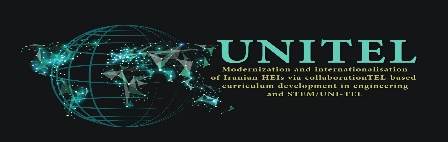 UNI-TEL e-course: Draft syllabus and questions on the material production processWHEN YOU UPLOAD THE FILE, PLEASE NAME FILE “MX-Y_Draft_syllabus_question” (X = number of the module, Y = number of the topic)   Note: add the names of subject experts also in GoogleDrive: https://drive.google.com/drive/u/1/folders/1Hgmec15bL0vKGilI2y01SJioH0ysq77bCode of the topicM_ - _Name of the topicName of the topicNames of subject expertsNames of subject expertsEmailFirst name SurnameLearning objectivesObjective 1:Objective 2:Objective 3:…Objective N:Learning objectivesObjective 1:Objective 2:Objective 3:…Objective N:Learning objectivesObjective 1:Objective 2:Objective 3:…Objective N:Content of the topic:the main content of the topic (4-6 themes)Content of the topic:the main content of the topic (4-6 themes)Content of the topic:the main content of the topic (4-6 themes)Evaluation methods and criteriaThe learning experiences during topics and modules in UNI-TEL e-course are integrated in a project work elaborated by all participants of the course. The course leader P2 – UTU will cooperate with subject experts to split the project work in pieces by the modules/topics. In addition to that the institutional subject expert team can discuss are some other assessment methods used and what are criteria for successful finishing of the topic? Evaluation methods and criteriaThe learning experiences during topics and modules in UNI-TEL e-course are integrated in a project work elaborated by all participants of the course. The course leader P2 – UTU will cooperate with subject experts to split the project work in pieces by the modules/topics. In addition to that the institutional subject expert team can discuss are some other assessment methods used and what are criteria for successful finishing of the topic? Evaluation methods and criteriaThe learning experiences during topics and modules in UNI-TEL e-course are integrated in a project work elaborated by all participants of the course. The course leader P2 – UTU will cooperate with subject experts to split the project work in pieces by the modules/topics. In addition to that the institutional subject expert team can discuss are some other assessment methods used and what are criteria for successful finishing of the topic? Questions at this point of the process?Questions at this point of the process?Questions at this point of the process?